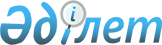 Об открытии Дипломатической миссии Республики Казахстан в Греческой РеспубликеУказ Президента Республики Казахстан от 13 января 2005 года N 1511      В целях укрепления и развития казахстанско-греческого сотрудничества в различных областях с учетом международных и национальных интересов Республики Казахстан ПОСТАНОВЛЯЮ: 

      1. Открыть в городе Афины (Греческая Республика) Дипломатическую миссию Республики Казахстан. 

      2. Правительству Республики Казахстан принять необходимые меры, вытекающие из настоящего Указа. 

      3. Настоящий Указ вступает в силу со дня подписания. 

       Президент 

      Республики Казахстан 
					© 2012. РГП на ПХВ «Институт законодательства и правовой информации Республики Казахстан» Министерства юстиции Республики Казахстан
				